mini WARKA MUSIC SHOW09.03.2016 r. REGULAMIN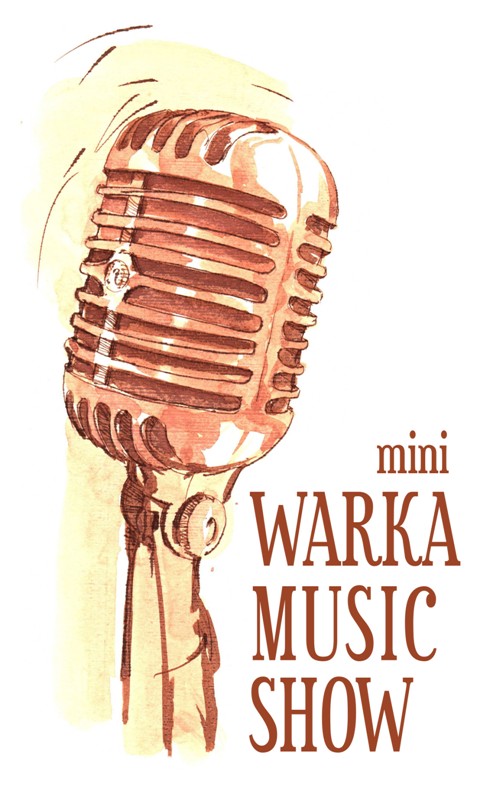 WERSJA 9 (od 07.04.2015 r.)ORGANIZATOROrganizatorem konkursu wokalnego „mini WARKA MUSIC SHOW” jest Gminna Instytucja Kultury „Dworek na Długiej w Warce. WARUNKI UCZESTNICTWA W KONKURSIEW konkursie mogą brać udział indywidualni wokaliści zaliczający się do jednej z pięciu podanych niżej kategorii wiekowych. W kategorii 1 dopuszcza się także występy w parach.  W konkursie nie mogą brać udziału  osoby, które w danej kategorii wiekowej zwyciężyły już 2 razy. KATEGORIE WIEKOWE UCZESTNIKÓWW konkursie będzie obowiązywał podział na pięć kategorii wiekowych: Kategoria 1 – przedszkola + „zerówki” Kategoria 2 – klasy 1-3 Kategoria 3 – klasy 4-6Kategoria 4 – gimnazjaKategoria 5 – szkoły ponadgimnazjalne (licea i technika; bez uczelni wyższych)WYSTĘPYWykonawcy mogą korzystać z własnego podkładu muzycznego lub śpiewać acapella. Przez własny podkład muzyczny rozumie się dostarczony organizatorowi najpóźniej na dzień przed konkursem (w celu sprawdzenia działania) podkład muzyczny z nośnika CD, MP3. Może to być instrumentalny akompaniament własny lub akompaniament instrumentalny zespołu.W przypadku akompaniamentu instrumentalnego zespołu należy najpóźniej dwa dni przed konkursem przekazać organizatorowi pisemnie wymagania techniczne niezbędne do wykonania podkładu i uzgodnienia z organizatorem możliwości wypełnienia tych wymagań.Wykonawcy są zobowiązani przygotować 1 utwór wokalny.ZAPISYZapisy do konkursu będą przyjmowane najpóźniej do godz. 12:00 w dniu poprzedzającym konkurs.Zgłoszenia należy dokonać na kartach zgłoszeniowych dostępnych w siedzibie organizatora, stronie internetowej organizatora oraz w sekretariacie szkoły.Zgłoszenie przyjęte jest wówczas jeśli karta zgłoszeniowa zostanie dostarczona fizycznie do organizatora (Dworek na Długiej - 05-660 Warka, ul. Długa 3) lub mailem dworek@dworek.warka.pl. TERMINYOrganizacja konkursów przewidziana jest w okresie październik-czerwiec średnio co 2 miesiące. Najbliższy konkurs odbędzie się 09.03.2016r. W czerwcu 2014 roku przewidziana jest Gala Laureatów „mini Warka Music Show”.Szczegółowe terminy organizator podawać będzie również na osobnych nośnikach informacji (plakaty, ulotki, strona internetowa).Konkursy są jednoetapowe. OCENIANIE UCZESTNIKÓWUczestnicy będą oceniani przez powołane przez organizatora jury w liczbie 2-4 osób. Jury oceniać będzie następujące elementy: umiejętności wokalne, dobór repertuaru, interpretacja utworu, muzykalność, ogólny wyraz artystyczny oraz znajomość tekstu. Akompaniament jako samodzielny element nie będzie oceniany przez jury.Jury, w każdej kategorii wiekowej może przyznać pierwsze, drugie oraz trzecie miejsce. Organizator zastrzega sobie możliwość przyznania dodatkowych wyróżnień.   NAGRODYOrganizator przewiduje rozdanie dyplomów oraz nagród rzeczowych.REPERTUAR WYKONAWCÓWWykonawcy mogą śpiewać utwory z dowolnego repertuaru. POSTANOWIENIA OGÓLNEO kolejności prezentacji konkursowych decyduje organizator.Uczestnik konkursu zezwala na wykorzystanie i przetwarzanie w bazie danych Konkursu informacji osobowych zawartych w formularzu zgłoszeniowym.Uczestnik wyraża zgodę na wykorzystanie przez organizatora materiałów audiowizualnych, audio i fotograficznych powstałych podczas konkursu.Sprawy nie ujęte w regulaminie rozstrzyga organizator.Organizatorzy zastrzegają sobie prawo zmian w regulaminie, jeżeli nastąpi taka konieczność i prawo ostatecznej interpretacji powyższego regulaminu.